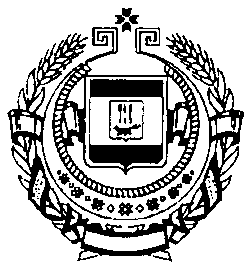 Министерство финансов Республики МордовияП Р И К А З17 сентября  2015 года                                                                 № 193СаранскО сверке исходных данных для проведения расчетов распределения межбюджетных трансфертов на 2016-2018 годыВ целях реализации постановления Правительства Республики Мордовия от 24 июня . № 286 «О порядке составления проекта республиканского бюджета Республики Мордовия и проекта бюджета Территориального фонда обязательного медицинского страхования Республики Мордовия на очередной финансовый год и плановый период», приказываю:1. Отделу бюджетной политики и составления бюджета провести сверку исходных данных, используемых для расчета дотации на выравнивание бюджетной обеспеченности муниципальных районов (городского округа), субвенций и субсидий бюджетам муниципальных районов (городского округа).2. Отделу бюджетной политики и составления бюджета:до 18 сентября 2015 года направить в финансовые органы муниципальных районов (городского округа) предусмотренные методиками распределения межбюджетных трансфертов исходные данные для их расчетов;до 22 сентября 2015 года провести сверку исходных данных, используемых для расчета дотации на выравнивание бюджетной обеспеченности муниципальных районов (городского округа), субвенций и субсидий бюджетам муниципальных районов (городского округа), с финансовыми органами муниципальных районов (городского округа).3. В случае несогласия финансовых органов муниципальных районов (городского округа) по отдельным показателям исходных данных, в срок до 22 сентября 2015 года отделу бюджетной политики и составления бюджета рассмотреть письменное подтверждение исполнительных органов государственной власти Республики Мордовия, ответственных за формирование и сбор показателей исходных данных, по которым необходимо произвести корректировку, за подписью руководителей данных органов, уточняющее ранее представленные показатели исходных данных по соответствующему муниципальному району (городскому округу).4. В случае отсутствия в сроки, указанные в пункте 3 настоящего Приказа, письменного подтверждения от исполнительных органов государственной власти Республики Мордовия, ответственных за формирование и сбор показателей исходных данных, по которым необходимо произвести корректировку, отделу бюджетной политики и составления бюджета для расчета межбюджетных трансфертов по соответствующему муниципальному району (городскому округу) принять перечень исходных данных, доведенных до финансовых органов муниципальных районов (городского округа) в соответствии с пунктом 2 настоящего Приказа.Заместитель  ПредседателяПравительства  - Министр финансов Республики Мордовия	   		                                 А.Ю. Симонов